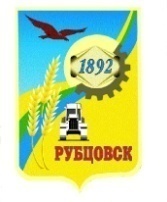 Администрация города РубцовскаАлтайского краяПОСТАНОВЛЕНИЕ                                      		29.11.2018 № 3084О внесении изменений в постановлениеАдминистрации города РубцовскаАлтайского края от 29.08.2016 № 3725«Об утверждении муниципальнойпрограммы «Поддержка и развитиемалого и среднего предпринимательствав городе Рубцовске» на 2017 – 2020 годы»(с изменениями)         Руководствуясь Порядком разработки, реализации и оценки эффективности муниципальных программ муниципального образования город Рубцовск Алтайского края, утвержденным постановлением Администрации города Рубцовска Алтайского края от 14.10.2016 № 4337,  ПОСТАНОВЛЯЮ:         1. Внести в постановление Администрации города Рубцовска Алтайского края от 29.08.2016 № 3725 «Об утверждении муниципальной  программы «Поддержка и развитие малого и среднего предпринимательства в городе Рубцовске» на 2017- 2020 годы» (с изменениями, внесенными постановлениями Администрации города Рубцовска Алтайского края от 07.02.2017 № 337, от 08.11.2017 № 5274, от 12.02.2018 № 285) следующие изменения:         1.1. Таблицу № 2 Программы «Перечень мероприятий муниципальной программы» изложить в новой редакции (приложение).          2. Разместить настоящее постановление на официальном сайте Администрации города Рубцовска Алтайского края в информационно-телекоммуникационной  сети «Интернет».         3. Контроль за исполнением настоящего постановления возложить на первого заместителя Главы Администрации города Рубцовска – председателя комитета по финансам, налоговой и кредитной политике Пьянкова В.И.Глава города Рубцовска                                                                  Д.З. Фельдман                                                                                                                                                             Приложение к постановлению                                                                                                                                                                             Администрации города Рубцовска                                                                                                                                                                                                 Алтайского края                                                                                                                                                             от   29.11.2018 № 3084                                                                                                                                                                                               «Таблица № 2                                                        Перечень мероприятий муниципальной программы                                                                                                                                                                                                                                                                           ».Начальник отдела по организацииуправления и работе с обращениямиАдминистрации  города Рубцовска                                                                                                                                                           А.В. Инютина№п/пЦель, задачи, мероприятияОжидаемый результатУчастники программы	Сумма расходов, тыс.рублей	Сумма расходов, тыс.рублей	Сумма расходов, тыс.рублей	Сумма расходов, тыс.рублей	Сумма расходов, тыс.рублейИсточники финансирования№п/пЦель, задачи, мероприятияОжидаемый результатУчастники программы2017 год2018 год2019 год2020 годвсего        1.23456789101.Цель:  Создание благоприятных условий для развития малого и среднего предпринимательства в городе Рубцовске12051205400540016040Всего 1.Цель:  Создание благоприятных условий для развития малого и среднего предпринимательства в городе Рубцовскев том числе:1.Цель:  Создание благоприятных условий для развития малого и среднего предпринимательства в городе Рубцовске00000федеральный бюджет1.Цель:  Создание благоприятных условий для развития малого и среднего предпринимательства в городе Рубцовске050005000500015000краевой бюджет1.Цель:  Создание благоприятных условий для развития малого и среднего предпринимательства в городе Рубцовске1201204004001040бюджет города1.Цель:  Создание благоприятных условий для развития малого и среднего предпринимательства в городе Рубцовске00000внебюджетные источники2.Задача 1. Совершенствование инфраструктуры поддержки предпринимательства и его информацион-ное обеспечение2520101065Всего 2.Задача 1. Совершенствование инфраструктуры поддержки предпринимательства и его информацион-ное обеспечениев том числе:2.Задача 1. Совершенствование инфраструктуры поддержки предпринимательства и его информацион-ное обеспечение00000федеральный бюджет2.Задача 1. Совершенствование инфраструктуры поддержки предпринимательства и его информацион-ное обеспечение00000краевой бюджет2.Задача 1. Совершенствование инфраструктуры поддержки предпринимательства и его информацион-ное обеспечение25      20      10      10       65бюджет города2.Задача 1. Совершенствование инфраструктуры поддержки предпринимательства и его информацион-ное обеспечение00000внебюджетные источники3.Мероприятие 1.1. Обеспечение деятельности информационно-консультационного центра поддержки предпринимателейРазвитие инфраструк-туры поддер-жки предприни-мательстваОРПиРИ, УРП, ОСП25      20      10      10       65Всего 3.Мероприятие 1.1. Обеспечение деятельности информационно-консультационного центра поддержки предпринимателейРазвитие инфраструк-туры поддер-жки предприни-мательстваОРПиРИ, УРП, ОСПв том числе:3.Мероприятие 1.1. Обеспечение деятельности информационно-консультационного центра поддержки предпринимателейРазвитие инфраструк-туры поддер-жки предприни-мательстваОРПиРИ, УРП, ОСП   00000федеральный бюджет3.Мероприятие 1.1. Обеспечение деятельности информационно-консультационного центра поддержки предпринимателейРазвитие инфраструк-туры поддер-жки предприни-мательстваОРПиРИ, УРП, ОСП  00000краевой бюджет3.Мероприятие 1.1. Обеспечение деятельности информационно-консультационного центра поддержки предпринимателейРазвитие инфраструк-туры поддер-жки предприни-мательстваОРПиРИ, УРП, ОСП       25      20      10      10       65бюджет города3.Мероприятие 1.1. Обеспечение деятельности информационно-консультационного центра поддержки предпринимателейРазвитие инфраструк-туры поддер-жки предприни-мательстваОРПиРИ, УРП, ОСП 00000внебюджетные источники4.Мероприятие 1.2. Организация «круглых столов», посвященных проблемам и перспективам развития предпринимательской деятельностиРазвитиевзаимодей-    ствия частно-государствен-ного партнерства, помощь в организациипри ведении бизнесаРубцовский филиалАТПП ОСП, СПР, ОРПиРИ00000Всего4.Мероприятие 1.2. Организация «круглых столов», посвященных проблемам и перспективам развития предпринимательской деятельностиРазвитиевзаимодей-    ствия частно-государствен-ного партнерства, помощь в организациипри ведении бизнесаРубцовский филиалАТПП ОСП, СПР, ОРПиРИв том числе:4.Мероприятие 1.2. Организация «круглых столов», посвященных проблемам и перспективам развития предпринимательской деятельностиРазвитиевзаимодей-    ствия частно-государствен-ного партнерства, помощь в организациипри ведении бизнесаРубцовский филиалАТПП ОСП, СПР, ОРПиРИ00000федеральный бюджет4.Мероприятие 1.2. Организация «круглых столов», посвященных проблемам и перспективам развития предпринимательской деятельностиРазвитиевзаимодей-    ствия частно-государствен-ного партнерства, помощь в организациипри ведении бизнесаРубцовский филиалАТПП ОСП, СПР, ОРПиРИ00000краевой бюджет4.Мероприятие 1.2. Организация «круглых столов», посвященных проблемам и перспективам развития предпринимательской деятельностиРазвитиевзаимодей-    ствия частно-государствен-ного партнерства, помощь в организациипри ведении бизнесаРубцовский филиалАТПП ОСП, СПР, ОРПиРИ00000бюджет города4.Мероприятие 1.2. Организация «круглых столов», посвященных проблемам и перспективам развития предпринимательской деятельностиРазвитиевзаимодей-    ствия частно-государствен-ного партнерства, помощь в организациипри ведении бизнесаРубцовский филиалАТПП ОСП, СПР, ОРПиРИ00000внебюджетные источники5.Мероприятие 1.3. Обеспечение работы Общественного совета по развитию предпринимательства при Администрации города Рубцовска Алтайского краяРазвитие инфраструк-туры поддержки   и частно-государствен-ного партнерстваОРПиРИ00000Всего5.Мероприятие 1.3. Обеспечение работы Общественного совета по развитию предпринимательства при Администрации города Рубцовска Алтайского краяРазвитие инфраструк-туры поддержки   и частно-государствен-ного партнерстваОРПиРИв том числе:5.Мероприятие 1.3. Обеспечение работы Общественного совета по развитию предпринимательства при Администрации города Рубцовска Алтайского краяРазвитие инфраструк-туры поддержки   и частно-государствен-ного партнерстваОРПиРИ00000федеральный бюджет5.Мероприятие 1.3. Обеспечение работы Общественного совета по развитию предпринимательства при Администрации города Рубцовска Алтайского краяРазвитие инфраструк-туры поддержки   и частно-государствен-ного партнерстваОРПиРИ00000краевой бюджет5.Мероприятие 1.3. Обеспечение работы Общественного совета по развитию предпринимательства при Администрации города Рубцовска Алтайского краяРазвитие инфраструк-туры поддержки   и частно-государствен-ного партнерстваОРПиРИ00000бюджет города5.Мероприятие 1.3. Обеспечение работы Общественного совета по развитию предпринимательства при Администрации города Рубцовска Алтайского краяРазвитие инфраструк-туры поддержки   и частно-государствен-ного партнерстваОРПиРИ00000внебюджетные источники6.Мероприятие 1.4.Организация работы городскоймежведомственной комиссии по устранению административных барьеров в развитии предпринимательства по мере поступления заявлений от СМСПУстранение адмистратив-ных барьеров в развитии предпринимательства     ОРПиРИ,ОСП00000Всего6.Мероприятие 1.4.Организация работы городскоймежведомственной комиссии по устранению административных барьеров в развитии предпринимательства по мере поступления заявлений от СМСПУстранение адмистратив-ных барьеров в развитии предпринимательства     ОРПиРИ,ОСПв том числе:6.Мероприятие 1.4.Организация работы городскоймежведомственной комиссии по устранению административных барьеров в развитии предпринимательства по мере поступления заявлений от СМСПУстранение адмистратив-ных барьеров в развитии предпринимательства     ОРПиРИ,ОСП00000федеральный бюджет6.Мероприятие 1.4.Организация работы городскоймежведомственной комиссии по устранению административных барьеров в развитии предпринимательства по мере поступления заявлений от СМСПУстранение адмистратив-ных барьеров в развитии предпринимательства     ОРПиРИ,ОСП00000краевой бюджет6.Мероприятие 1.4.Организация работы городскоймежведомственной комиссии по устранению административных барьеров в развитии предпринимательства по мере поступления заявлений от СМСПУстранение адмистратив-ных барьеров в развитии предпринимательства     ОРПиРИ,ОСП00000бюджет города6.Мероприятие 1.4.Организация работы городскоймежведомственной комиссии по устранению административных барьеров в развитии предпринимательства по мере поступления заявлений от СМСПУстранение адмистратив-ных барьеров в развитии предпринимательства     ОРПиРИ,ОСП00000внебюджетные источники7.Мероприятие 1.5.Оказание информационной поддержки СМСП через средства массовой информацииРост правовой грамотности, развитие инфраструктуры поддержки ОРПиРИ, СМИ00000Всего7.Мероприятие 1.5.Оказание информационной поддержки СМСП через средства массовой информацииРост правовой грамотности, развитие инфраструктуры поддержки ОРПиРИ, СМИв том числе:7.Мероприятие 1.5.Оказание информационной поддержки СМСП через средства массовой информацииРост правовой грамотности, развитие инфраструктуры поддержки ОРПиРИ, СМИ00000федеральный бюджет7.Мероприятие 1.5.Оказание информационной поддержки СМСП через средства массовой информацииРост правовой грамотности, развитие инфраструктуры поддержки ОРПиРИ, СМИ00000краевой бюджет7.Мероприятие 1.5.Оказание информационной поддержки СМСП через средства массовой информацииРост правовой грамотности, развитие инфраструктуры поддержки ОРПиРИ, СМИ00000бюджет города7.Мероприятие 1.5.Оказание информационной поддержки СМСП через средства массовой информацииРост правовой грамотности, развитие инфраструктуры поддержки ОРПиРИ, СМИ00000внебюджетные источники8.Мероприятие 1.6.Согласование с ОСП проектов нормативно-правовых документов, касающихся малого и среднего предприниматель-стваСоздание условий для развития малого и среднего предприни-мательстваОРПиРИ, ОСП00000Всего8.Мероприятие 1.6.Согласование с ОСП проектов нормативно-правовых документов, касающихся малого и среднего предприниматель-стваСоздание условий для развития малого и среднего предприни-мательстваОРПиРИ, ОСПв том числе:8.Мероприятие 1.6.Согласование с ОСП проектов нормативно-правовых документов, касающихся малого и среднего предприниматель-стваСоздание условий для развития малого и среднего предприни-мательстваОРПиРИ, ОСП00000федеральный бюджет8.Мероприятие 1.6.Согласование с ОСП проектов нормативно-правовых документов, касающихся малого и среднего предприниматель-стваСоздание условий для развития малого и среднего предприни-мательстваОРПиРИ, ОСП00000краевой бюджет8.Мероприятие 1.6.Согласование с ОСП проектов нормативно-правовых документов, касающихся малого и среднего предприниматель-стваСоздание условий для развития малого и среднего предприни-мательстваОРПиРИ, ОСП00000бюджет города8.Мероприятие 1.6.Согласование с ОСП проектов нормативно-правовых документов, касающихся малого и среднего предприниматель-стваСоздание условий для развития малого и среднего предприни-мательстваОРПиРИ, ОСП00000внебюджетные источники9.Задача 2.Финансово-кредитная и имущественная поддержка предприниматель-ства00230230460Всего 9.Задача 2.Финансово-кредитная и имущественная поддержка предприниматель-ствав том числе:9.Задача 2.Финансово-кредитная и имущественная поддержка предприниматель-ства00000федеральный бюджет9.Задача 2.Финансово-кредитная и имущественная поддержка предприниматель-ства00000краевой бюджет9.Задача 2.Финансово-кредитная и имущественная поддержка предприниматель-ства00230230460бюджет города9.Задача 2.Финансово-кредитная и имущественная поддержка предприниматель-ства00000внебюджетные источники10.Мероприятие 2.1.Организация финансово-кредитной поддержки СМСП в рамках подписанных Соглашений с кредитными организациямиРазвитие и совершенствование механизмов финансиро-вания проектов СМСПОРПиРИ,кредитныеорганизации00000Всего 10.Мероприятие 2.1.Организация финансово-кредитной поддержки СМСП в рамках подписанных Соглашений с кредитными организациямиРазвитие и совершенствование механизмов финансиро-вания проектов СМСПОРПиРИ,кредитныеорганизациив том числе:10.Мероприятие 2.1.Организация финансово-кредитной поддержки СМСП в рамках подписанных Соглашений с кредитными организациямиРазвитие и совершенствование механизмов финансиро-вания проектов СМСПОРПиРИ,кредитныеорганизации00000федеральный бюджет10.Мероприятие 2.1.Организация финансово-кредитной поддержки СМСП в рамках подписанных Соглашений с кредитными организациямиРазвитие и совершенствование механизмов финансиро-вания проектов СМСПОРПиРИ,кредитныеорганизации00000краевой бюджет10.Мероприятие 2.1.Организация финансово-кредитной поддержки СМСП в рамках подписанных Соглашений с кредитными организациямиРазвитие и совершенствование механизмов финансиро-вания проектов СМСПОРПиРИ,кредитныеорганизации00000бюджет города10.Мероприятие 2.1.Организация финансово-кредитной поддержки СМСП в рамках подписанных Соглашений с кредитными организациямиРазвитие и совершенствование механизмов финансиро-вания проектов СМСПОРПиРИ,кредитныеорганизации00000внебюджетные источники11.Мероприятие 2.2.Субсидирование частибанковской процентной ставкипо кредитам, привлекаемымСМСПУлучшение развития предпринимательства, создание новых предприятий, рабочих мест, снижение уровня безработицы ОРПиРИ 00228228456Всего 11.Мероприятие 2.2.Субсидирование частибанковской процентной ставкипо кредитам, привлекаемымСМСПУлучшение развития предпринимательства, создание новых предприятий, рабочих мест, снижение уровня безработицы ОРПиРИв том числе:11.Мероприятие 2.2.Субсидирование частибанковской процентной ставкипо кредитам, привлекаемымСМСПУлучшение развития предпринимательства, создание новых предприятий, рабочих мест, снижение уровня безработицы ОРПиРИ        0       0000федеральный бюджет11.Мероприятие 2.2.Субсидирование частибанковской процентной ставкипо кредитам, привлекаемымСМСПУлучшение развития предпринимательства, создание новых предприятий, рабочих мест, снижение уровня безработицы ОРПиРИ        0       0000краевой бюджет11.Мероприятие 2.2.Субсидирование частибанковской процентной ставкипо кредитам, привлекаемымСМСПУлучшение развития предпринимательства, создание новых предприятий, рабочих мест, снижение уровня безработицы ОРПиРИ        0 0228228456бюджет города11.Мероприятие 2.2.Субсидирование частибанковской процентной ставкипо кредитам, привлекаемымСМСПУлучшение развития предпринимательства, создание новых предприятий, рабочих мест, снижение уровня безработицы ОРПиРИ        0       0000внебюджетные источники12.Мероприятие 2.3.Проведение кредитными организациями информационно-разъяснительных семинаров, конференций и «круглых столов» для СМСП по актуальным    вопросам хозяйственной деятельности и презентации банковских продуктов Сбербанка РоссииРасширение доступа СМСП к кредитным ресурсамОРПиРИ,кредитные организации00000Всего 12.Мероприятие 2.3.Проведение кредитными организациями информационно-разъяснительных семинаров, конференций и «круглых столов» для СМСП по актуальным    вопросам хозяйственной деятельности и презентации банковских продуктов Сбербанка РоссииРасширение доступа СМСП к кредитным ресурсамОРПиРИ,кредитные организациив том числе:12.Мероприятие 2.3.Проведение кредитными организациями информационно-разъяснительных семинаров, конференций и «круглых столов» для СМСП по актуальным    вопросам хозяйственной деятельности и презентации банковских продуктов Сбербанка РоссииРасширение доступа СМСП к кредитным ресурсамОРПиРИ,кредитные организации00000федеральный бюджет12.Мероприятие 2.3.Проведение кредитными организациями информационно-разъяснительных семинаров, конференций и «круглых столов» для СМСП по актуальным    вопросам хозяйственной деятельности и презентации банковских продуктов Сбербанка РоссииРасширение доступа СМСП к кредитным ресурсамОРПиРИ,кредитные организации00000краевой бюджет12.Мероприятие 2.3.Проведение кредитными организациями информационно-разъяснительных семинаров, конференций и «круглых столов» для СМСП по актуальным    вопросам хозяйственной деятельности и презентации банковских продуктов Сбербанка РоссииРасширение доступа СМСП к кредитным ресурсамОРПиРИ,кредитные организации00000бюджет города12.Мероприятие 2.3.Проведение кредитными организациями информационно-разъяснительных семинаров, конференций и «круглых столов» для СМСП по актуальным    вопросам хозяйственной деятельности и презентации банковских продуктов Сбербанка РоссииРасширение доступа СМСП к кредитным ресурсамОРПиРИ,кредитные организации00000внебюджетные источники13.Мероприятие 2.4.Содействие развитию системы микрокредитования СМСП в городе РубцовскеРасширение доступа СМСП к кредитным ресурсамОРПиРИ,кредитныекооперативымикро-займы00000Всего13.Мероприятие 2.4.Содействие развитию системы микрокредитования СМСП в городе РубцовскеРасширение доступа СМСП к кредитным ресурсамОРПиРИ,кредитныекооперативымикро-займыв том числе:13.Мероприятие 2.4.Содействие развитию системы микрокредитования СМСП в городе РубцовскеРасширение доступа СМСП к кредитным ресурсамОРПиРИ,кредитныекооперативымикро-займы00000федеральный бюджет13.Мероприятие 2.4.Содействие развитию системы микрокредитования СМСП в городе РубцовскеРасширение доступа СМСП к кредитным ресурсамОРПиРИ,кредитныекооперативымикро-займы00000краевой бюджет13.Мероприятие 2.4.Содействие развитию системы микрокредитования СМСП в городе РубцовскеРасширение доступа СМСП к кредитным ресурсамОРПиРИ,кредитныекооперативымикро-займы00000бюджет города13.Мероприятие 2.4.Содействие развитию системы микрокредитования СМСП в городе РубцовскеРасширение доступа СМСП к кредитным ресурсамОРПиРИ,кредитныекооперативымикро-займы00000внебюджетные источники14.Мероприятие 2.5.Подготовка бюджетных заявок на финансирование мероприятий, направленных на поддержку СМСПФинансовое обеспечение программных мероприятийОРПиРИ, ОСП00000Всего14.Мероприятие 2.5.Подготовка бюджетных заявок на финансирование мероприятий, направленных на поддержку СМСПФинансовое обеспечение программных мероприятийОРПиРИ, ОСПв том числе:14.Мероприятие 2.5.Подготовка бюджетных заявок на финансирование мероприятий, направленных на поддержку СМСПФинансовое обеспечение программных мероприятийОРПиРИ, ОСП00000федеральный бюджет14.Мероприятие 2.5.Подготовка бюджетных заявок на финансирование мероприятий, направленных на поддержку СМСПФинансовое обеспечение программных мероприятийОРПиРИ, ОСП00000краевой бюджет14.Мероприятие 2.5.Подготовка бюджетных заявок на финансирование мероприятий, направленных на поддержку СМСПФинансовое обеспечение программных мероприятийОРПиРИ, ОСП00000бюджет города14.Мероприятие 2.5.Подготовка бюджетных заявок на финансирование мероприятий, направленных на поддержку СМСПФинансовое обеспечение программных мероприятийОРПиРИ, ОСП00000внебюджетные источники15.Мероприятие 2.6.Субсидирование части затрат субъектов малого и среднего предприниматель-ства, связанных с приобретением оборудованияУлучшение условийразвитияпредприни-мательстваОРПиРИ, УРП00224Всего15.Мероприятие 2.6.Субсидирование части затрат субъектов малого и среднего предприниматель-ства, связанных с приобретением оборудованияУлучшение условийразвитияпредприни-мательстваОРПиРИ, УРПв том числе:15.Мероприятие 2.6.Субсидирование части затрат субъектов малого и среднего предприниматель-ства, связанных с приобретением оборудованияУлучшение условийразвитияпредприни-мательстваОРПиРИ, УРП00000федеральный бюджет15.Мероприятие 2.6.Субсидирование части затрат субъектов малого и среднего предприниматель-ства, связанных с приобретением оборудованияУлучшение условийразвитияпредприни-мательстваОРПиРИ, УРП00000краевой бюджет15.Мероприятие 2.6.Субсидирование части затрат субъектов малого и среднего предприниматель-ства, связанных с приобретением оборудованияУлучшение условийразвитияпредприни-мательстваОРПиРИ, УРП00224бюджет города15.Мероприятие 2.6.Субсидирование части затрат субъектов малого и среднего предприниматель-ства, связанных с приобретением оборудованияУлучшение условийразвитияпредприни-мательстваОРПиРИ, УРП00000внебюджетные источники16.Мероприятие 2.7.Обеспечение участия СМСП в размещении муниципальных заказов на поставку товаров, оказании услуг, выполнение работ для муниципальных нуждУлучшение условийразвитияпредприни-мательстваО(ф)ОАДМгР, ОСП00000Всего16.Мероприятие 2.7.Обеспечение участия СМСП в размещении муниципальных заказов на поставку товаров, оказании услуг, выполнение работ для муниципальных нуждУлучшение условийразвитияпредприни-мательстваО(ф)ОАДМгР, ОСПв том числе:16.Мероприятие 2.7.Обеспечение участия СМСП в размещении муниципальных заказов на поставку товаров, оказании услуг, выполнение работ для муниципальных нуждУлучшение условийразвитияпредприни-мательстваО(ф)ОАДМгР, ОСП00000федеральный бюджет16.Мероприятие 2.7.Обеспечение участия СМСП в размещении муниципальных заказов на поставку товаров, оказании услуг, выполнение работ для муниципальных нуждУлучшение условийразвитияпредприни-мательстваО(ф)ОАДМгР, ОСП00000краевой бюджет16.Мероприятие 2.7.Обеспечение участия СМСП в размещении муниципальных заказов на поставку товаров, оказании услуг, выполнение работ для муниципальных нуждУлучшение условийразвитияпредприни-мательстваО(ф)ОАДМгР, ОСП00000бюджет города16.Мероприятие 2.7.Обеспечение участия СМСП в размещении муниципальных заказов на поставку товаров, оказании услуг, выполнение работ для муниципальных нуждУлучшение условийразвитияпредприни-мательстваО(ф)ОАДМгР, ОСП00000внебюджетные источники17.Задача 3.Консультационно-методическая поддержка предприниматель-ства00000Всего17.Задача 3.Консультационно-методическая поддержка предприниматель-ствав том числе:17.Задача 3.Консультационно-методическая поддержка предприниматель-ства00000федеральный бюджет17.Задача 3.Консультационно-методическая поддержка предприниматель-ства00000краевой бюджет17.Задача 3.Консультационно-методическая поддержка предприниматель-ства00000бюджет города17.Задача 3.Консультационно-методическая поддержка предприниматель-ства00000внебюджетные источники18.Мероприятие 3.1.Оказание профконсультацион-ных услуг безработным гражданам, с целью привлечения их к предпринимательской деятельности00000Всего18.Мероприятие 3.1.Оказание профконсультацион-ных услуг безработным гражданам, с целью привлечения их к предпринимательской деятельностив том числе:18.Мероприятие 3.1.Оказание профконсультацион-ных услуг безработным гражданам, с целью привлечения их к предпринимательской деятельности00000федеральный бюджет18.Мероприятие 3.1.Оказание профконсультацион-ных услуг безработным гражданам, с целью привлечения их к предпринимательской деятельности00000краевой бюджет18.Мероприятие 3.1.Оказание профконсультацион-ных услуг безработным гражданам, с целью привлечения их к предпринимательской деятельности00000бюджет города18.Мероприятие 3.1.Оказание профконсультацион-ных услуг безработным гражданам, с целью привлечения их к предпринимательской деятельности00000внебюджетные источники19.Мероприятие 3.2.Предоставление информационно-консультационных услуг безработным гражданам по вопросам организации самозанятости, включая проведение тестирования, содействие в подготовке бизнес-плановПовышение информированности безработных гражданКГУК ЦЗН г. Рубцовска00000Всего19.Мероприятие 3.2.Предоставление информационно-консультационных услуг безработным гражданам по вопросам организации самозанятости, включая проведение тестирования, содействие в подготовке бизнес-плановПовышение информированности безработных гражданКГУК ЦЗН г. Рубцовскав том числе:19.Мероприятие 3.2.Предоставление информационно-консультационных услуг безработным гражданам по вопросам организации самозанятости, включая проведение тестирования, содействие в подготовке бизнес-плановПовышение информированности безработных гражданКГУК ЦЗН г. Рубцовска00000федеральный бюджет19.Мероприятие 3.2.Предоставление информационно-консультационных услуг безработным гражданам по вопросам организации самозанятости, включая проведение тестирования, содействие в подготовке бизнес-плановПовышение информированности безработных гражданКГУК ЦЗН г. Рубцовска00000краевой бюджет19.Мероприятие 3.2.Предоставление информационно-консультационных услуг безработным гражданам по вопросам организации самозанятости, включая проведение тестирования, содействие в подготовке бизнес-плановПовышение информированности безработных гражданКГУК ЦЗН г. Рубцовска00000бюджет города19.Мероприятие 3.2.Предоставление информационно-консультационных услуг безработным гражданам по вопросам организации самозанятости, включая проведение тестирования, содействие в подготовке бизнес-плановПовышение информированности безработных гражданКГУК ЦЗН г. Рубцовска00000внебюджетные источники20.Мероприятие 3.3.Обучение безработных граждан по курсу «Технология создания собственного дела», либо по профессиям и специальностям, по которым возможно организовать собственное дело, с организацией стажировки у юридических лиц и индивидуальных предпринимателейУвеличение числа субъектов малого и среднегопредприни-мательства, снижение уровня безработицыКГУК ЦЗН г.Рубцовска00000Всего20.Мероприятие 3.3.Обучение безработных граждан по курсу «Технология создания собственного дела», либо по профессиям и специальностям, по которым возможно организовать собственное дело, с организацией стажировки у юридических лиц и индивидуальных предпринимателейУвеличение числа субъектов малого и среднегопредприни-мательства, снижение уровня безработицыКГУК ЦЗН г.Рубцовскав том числе:20.Мероприятие 3.3.Обучение безработных граждан по курсу «Технология создания собственного дела», либо по профессиям и специальностям, по которым возможно организовать собственное дело, с организацией стажировки у юридических лиц и индивидуальных предпринимателейУвеличение числа субъектов малого и среднегопредприни-мательства, снижение уровня безработицыКГУК ЦЗН г.Рубцовска00000федеральный бюджет20.Мероприятие 3.3.Обучение безработных граждан по курсу «Технология создания собственного дела», либо по профессиям и специальностям, по которым возможно организовать собственное дело, с организацией стажировки у юридических лиц и индивидуальных предпринимателейУвеличение числа субъектов малого и среднегопредприни-мательства, снижение уровня безработицыКГУК ЦЗН г.Рубцовска00000краевой бюджет20.Мероприятие 3.3.Обучение безработных граждан по курсу «Технология создания собственного дела», либо по профессиям и специальностям, по которым возможно организовать собственное дело, с организацией стажировки у юридических лиц и индивидуальных предпринимателейУвеличение числа субъектов малого и среднегопредприни-мательства, снижение уровня безработицыКГУК ЦЗН г.Рубцовска00000бюджет города20.Мероприятие 3.3.Обучение безработных граждан по курсу «Технология создания собственного дела», либо по профессиям и специальностям, по которым возможно организовать собственное дело, с организацией стажировки у юридических лиц и индивидуальных предпринимателейУвеличение числа субъектов малого и среднегопредприни-мательства, снижение уровня безработицыКГУК ЦЗН г.Рубцовска00000внебюджетные источники21.Мероприятие 3.4.Методическое сопровождение начинающихпредпринимателей, включая организацию бизнес-сессий, семинаров, тренингов, предоставление пунктов коллективного доступаРазвитиепредприни-мателей,организовав-шихпредприни-мательскуюдеятельностьКГУК ЦЗН г.Рубцовска00000Всего21.Мероприятие 3.4.Методическое сопровождение начинающихпредпринимателей, включая организацию бизнес-сессий, семинаров, тренингов, предоставление пунктов коллективного доступаРазвитиепредприни-мателей,организовав-шихпредприни-мательскуюдеятельностьКГУК ЦЗН г.Рубцовскав том числе:21.Мероприятие 3.4.Методическое сопровождение начинающихпредпринимателей, включая организацию бизнес-сессий, семинаров, тренингов, предоставление пунктов коллективного доступаРазвитиепредприни-мателей,организовав-шихпредприни-мательскуюдеятельностьКГУК ЦЗН г.Рубцовска00000федеральный бюджет21.Мероприятие 3.4.Методическое сопровождение начинающихпредпринимателей, включая организацию бизнес-сессий, семинаров, тренингов, предоставление пунктов коллективного доступаРазвитиепредприни-мателей,организовав-шихпредприни-мательскуюдеятельностьКГУК ЦЗН г.Рубцовска00000краевой бюджет21.Мероприятие 3.4.Методическое сопровождение начинающихпредпринимателей, включая организацию бизнес-сессий, семинаров, тренингов, предоставление пунктов коллективного доступаРазвитиепредприни-мателей,организовав-шихпредприни-мательскуюдеятельностьКГУК ЦЗН г.Рубцовска00000бюджет города21.Мероприятие 3.4.Методическое сопровождение начинающихпредпринимателей, включая организацию бизнес-сессий, семинаров, тренингов, предоставление пунктов коллективного доступаРазвитиепредприни-мателей,организовав-шихпредприни-мательскуюдеятельностьКГУК ЦЗН г.Рубцовска00000Внебюджетные источники22.Мероприятие 3.5.Оказание финансовой помощи безработным гражданам на организацию предприниматель-ской деятельности: компенсация расходов на подготовку документов, предоставляемых при государственной регистрации юридических лиц, индивидуальных предпринимателей, оплату государственной пошлины, оплату нотариальных действий и услуг правового и технического характера, приобретение бланочной документации, изготовление печати, штампаУвеличение числа субъектов СМСП, создание новых рабочих мест, снижение безработицыКГКУ ЦЗН г. Рубцовска00000Всего22.Мероприятие 3.5.Оказание финансовой помощи безработным гражданам на организацию предприниматель-ской деятельности: компенсация расходов на подготовку документов, предоставляемых при государственной регистрации юридических лиц, индивидуальных предпринимателей, оплату государственной пошлины, оплату нотариальных действий и услуг правового и технического характера, приобретение бланочной документации, изготовление печати, штампаУвеличение числа субъектов СМСП, создание новых рабочих мест, снижение безработицыКГКУ ЦЗН г. Рубцовскав том числе:22.Мероприятие 3.5.Оказание финансовой помощи безработным гражданам на организацию предприниматель-ской деятельности: компенсация расходов на подготовку документов, предоставляемых при государственной регистрации юридических лиц, индивидуальных предпринимателей, оплату государственной пошлины, оплату нотариальных действий и услуг правового и технического характера, приобретение бланочной документации, изготовление печати, штампаУвеличение числа субъектов СМСП, создание новых рабочих мест, снижение безработицыКГКУ ЦЗН г. Рубцовска00000федеральный бюджет22.Мероприятие 3.5.Оказание финансовой помощи безработным гражданам на организацию предприниматель-ской деятельности: компенсация расходов на подготовку документов, предоставляемых при государственной регистрации юридических лиц, индивидуальных предпринимателей, оплату государственной пошлины, оплату нотариальных действий и услуг правового и технического характера, приобретение бланочной документации, изготовление печати, штампаУвеличение числа субъектов СМСП, создание новых рабочих мест, снижение безработицыКГКУ ЦЗН г. Рубцовска00000краевой бюджет22.Мероприятие 3.5.Оказание финансовой помощи безработным гражданам на организацию предприниматель-ской деятельности: компенсация расходов на подготовку документов, предоставляемых при государственной регистрации юридических лиц, индивидуальных предпринимателей, оплату государственной пошлины, оплату нотариальных действий и услуг правового и технического характера, приобретение бланочной документации, изготовление печати, штампаУвеличение числа субъектов СМСП, создание новых рабочих мест, снижение безработицыКГКУ ЦЗН г. Рубцовска00000бюджет города22.Мероприятие 3.5.Оказание финансовой помощи безработным гражданам на организацию предприниматель-ской деятельности: компенсация расходов на подготовку документов, предоставляемых при государственной регистрации юридических лиц, индивидуальных предпринимателей, оплату государственной пошлины, оплату нотариальных действий и услуг правового и технического характера, приобретение бланочной документации, изготовление печати, штампаУвеличение числа субъектов СМСП, создание новых рабочих мест, снижение безработицыКГКУ ЦЗН г. Рубцовска00000внебюджетные источники23.Задача 4.Укрепление социального статуса и повышение престижа предприниматель-ской деятельности9551005160516015515Всего23.Задача 4.Укрепление социального статуса и повышение престижа предприниматель-ской деятельностив том числе:23.Задача 4.Укрепление социального статуса и повышение престижа предприниматель-ской деятельности00000федеральный бюджет23.Задача 4.Укрепление социального статуса и повышение престижа предприниматель-ской деятельности050005000500015000краевой бюджет23.Задача 4.Укрепление социального статуса и повышение престижа предприниматель-ской деятельности95100160160515бюджет города23.Задача 4.Укрепление социального статуса и повышение престижа предприниматель-ской деятельности00000внебюджетные источники24.Мероприятие 4.1.Освещение в средствах массовой информации положительного опыта деятельности предпринимателейПовышение престижа предприни-мательской деятельносиОРПиРИ, СМИ00000Всего24.Мероприятие 4.1.Освещение в средствах массовой информации положительного опыта деятельности предпринимателейПовышение престижа предприни-мательской деятельносиОРПиРИ, СМИв том числе:24.Мероприятие 4.1.Освещение в средствах массовой информации положительного опыта деятельности предпринимателейПовышение престижа предприни-мательской деятельносиОРПиРИ, СМИ00000федеральный бюджет24.Мероприятие 4.1.Освещение в средствах массовой информации положительного опыта деятельности предпринимателейПовышение престижа предприни-мательской деятельносиОРПиРИ, СМИ00000краевой бюджет24.Мероприятие 4.1.Освещение в средствах массовой информации положительного опыта деятельности предпринимателейПовышение престижа предприни-мательской деятельносиОРПиРИ, СМИ00000бюджет города24.Мероприятие 4.1.Освещение в средствах массовой информации положительного опыта деятельности предпринимателейПовышение престижа предприни-мательской деятельносиОРПиРИ, СМИ00000внебюджетные источники25.Мероприятие 4.2.Проведение ежегодного конкурса «Лучший предприниматель года» по различным номинациямПовышение престижа предпринима-тельской деятельностиОРПиРИ       70      705050240Всего25.Мероприятие 4.2.Проведение ежегодного конкурса «Лучший предприниматель года» по различным номинациямПовышение престижа предпринима-тельской деятельностиОРПиРИв том числе:25.Мероприятие 4.2.Проведение ежегодного конкурса «Лучший предприниматель года» по различным номинациямПовышение престижа предпринима-тельской деятельностиОРПиРИ00000федеральный бюджет25.Мероприятие 4.2.Проведение ежегодного конкурса «Лучший предприниматель года» по различным номинациямПовышение престижа предпринима-тельской деятельностиОРПиРИ00000краевой бюджет25.Мероприятие 4.2.Проведение ежегодного конкурса «Лучший предприниматель года» по различным номинациямПовышение престижа предпринима-тельской деятельностиОРПиРИ70705050240бюджет города25.Мероприятие 4.2.Проведение ежегодного конкурса «Лучший предприниматель года» по различным номинациямПовышение престижа предпринима-тельской деятельностиОРПиРИ00000внебюджетные источники26.Мероприятие 4.3.Проведение ежегодного городского конкурса «Профессионального мастерства»Повышение престижа предприни-мательской деятельностиОРПиРИ00404080Всего26.Мероприятие 4.3.Проведение ежегодного городского конкурса «Профессионального мастерства»Повышение престижа предприни-мательской деятельностиОРПиРИв том числе:26.Мероприятие 4.3.Проведение ежегодного городского конкурса «Профессионального мастерства»Повышение престижа предприни-мательской деятельностиОРПиРИ00000федеральный бюджет26.Мероприятие 4.3.Проведение ежегодного городского конкурса «Профессионального мастерства»Повышение престижа предприни-мательской деятельностиОРПиРИ00000краевой бюджет26.Мероприятие 4.3.Проведение ежегодного городского конкурса «Профессионального мастерства»Повышение престижа предприни-мательской деятельностиОРПиРИ00404080бюджет города26.Мероприятие 4.3.Проведение ежегодного городского конкурса «Профессионального мастерства»Повышение престижа предприни-мательской деятельностиОРПиРИ00000внебюджетные источники27.Мероприятие 4.4.Организация общегородских мероприятий, посвященных празднованию Дня работников торговли, бытового обслуживания населенияУкрепление социального статусаОРПиРИ, ОСП, СМСП015151545Всего27.Мероприятие 4.4.Организация общегородских мероприятий, посвященных празднованию Дня работников торговли, бытового обслуживания населенияУкрепление социального статусаОРПиРИ, ОСП, СМСПв том числе:27.Мероприятие 4.4.Организация общегородских мероприятий, посвященных празднованию Дня работников торговли, бытового обслуживания населенияУкрепление социального статусаОРПиРИ, ОСП, СМСП00000федеральный бюджет27.Мероприятие 4.4.Организация общегородских мероприятий, посвященных празднованию Дня работников торговли, бытового обслуживания населенияУкрепление социального статусаОРПиРИ, ОСП, СМСП00000краевой бюджет27.Мероприятие 4.4.Организация общегородских мероприятий, посвященных празднованию Дня работников торговли, бытового обслуживания населенияУкрепление социального статусаОРПиРИ, ОСП, СМСП015151545бюджет города27.Мероприятие 4.4.Организация общегородских мероприятий, посвященных празднованию Дня работников торговли, бытового обслуживания населенияУкрепление социального статусаОРПиРИ, ОСП, СМСП00000внебюджетные источники28.Мероприятие 4.5.Организация общегородского мероприятия, посвященного празднованию Дня российского предприниматель-стваУкрепление социального статусаОРПиРИ, ОСП, СМСП1515151560Всего28.Мероприятие 4.5.Организация общегородского мероприятия, посвященного празднованию Дня российского предприниматель-стваУкрепление социального статусаОРПиРИ, ОСП, СМСПв том числе:28.Мероприятие 4.5.Организация общегородского мероприятия, посвященного празднованию Дня российского предприниматель-стваУкрепление социального статусаОРПиРИ, ОСП, СМСП00000федеральный бюджет28.Мероприятие 4.5.Организация общегородского мероприятия, посвященного празднованию Дня российского предприниматель-стваУкрепление социального статусаОРПиРИ, ОСП, СМСП00000краевой бюджет28.Мероприятие 4.5.Организация общегородского мероприятия, посвященного празднованию Дня российского предприниматель-стваУкрепление социального статусаОРПиРИ, ОСП, СМСП1515151560бюджет города28.Мероприятие 4.5.Организация общегородского мероприятия, посвященного празднованию Дня российского предприниматель-стваУкрепление социального статусаОРПиРИ, ОСП, СМСП00000внебюджетные источники29.Мероприятие 4.6.Проведение выставок и ярмарок СМСП при проведении Дня городаДемонстра-ция товаров и услуг,предоставля-емых СМСПОРПиРИ, СМСП00000Всего29.Мероприятие 4.6.Проведение выставок и ярмарок СМСП при проведении Дня городаДемонстра-ция товаров и услуг,предоставля-емых СМСПОРПиРИ, СМСПв том числе:29.Мероприятие 4.6.Проведение выставок и ярмарок СМСП при проведении Дня городаДемонстра-ция товаров и услуг,предоставля-емых СМСПОРПиРИ, СМСП00000федеральный бюджет29.Мероприятие 4.6.Проведение выставок и ярмарок СМСП при проведении Дня городаДемонстра-ция товаров и услуг,предоставля-емых СМСПОРПиРИ, СМСП00000краевой бюджет29.Мероприятие 4.6.Проведение выставок и ярмарок СМСП при проведении Дня городаДемонстра-ция товаров и услуг,предоставля-емых СМСПОРПиРИ, СМСП00000бюджет города29.Мероприятие 4.6.Проведение выставок и ярмарок СМСП при проведении Дня городаДемонстра-ция товаров и услуг,предоставля-емых СМСПОРПиРИ, СМСП00000внебюджетные источники30.Мероприятие 4.7.Ежегодное проведение «Бала предпринимателей» с награждением предпринимателей, внесших наибольший вклад в социальную сферу города, по утвержденным номинациямПовышение престижа предпринима-тельской деятельностиОРПиРИ, ОСП, ГБФР00000Всего30.Мероприятие 4.7.Ежегодное проведение «Бала предпринимателей» с награждением предпринимателей, внесших наибольший вклад в социальную сферу города, по утвержденным номинациямПовышение престижа предпринима-тельской деятельностиОРПиРИ, ОСП, ГБФРв том числе:30.Мероприятие 4.7.Ежегодное проведение «Бала предпринимателей» с награждением предпринимателей, внесших наибольший вклад в социальную сферу города, по утвержденным номинациямПовышение престижа предпринима-тельской деятельностиОРПиРИ, ОСП, ГБФР00000федеральный бюджет30.Мероприятие 4.7.Ежегодное проведение «Бала предпринимателей» с награждением предпринимателей, внесших наибольший вклад в социальную сферу города, по утвержденным номинациямПовышение престижа предпринима-тельской деятельностиОРПиРИ, ОСП, ГБФР00000краевой бюджет30.Мероприятие 4.7.Ежегодное проведение «Бала предпринимателей» с награждением предпринимателей, внесших наибольший вклад в социальную сферу города, по утвержденным номинациямПовышение престижа предпринима-тельской деятельностиОРПиРИ, ОСП, ГБФР00000бюджет города30.Мероприятие 4.7.Ежегодное проведение «Бала предпринимателей» с награждением предпринимателей, внесших наибольший вклад в социальную сферу города, по утвержденным номинациямПовышение престижа предпринима-тельской деятельностиОРПиРИ, ОСП, ГБФР00000внебюджетные источники31.Мероприятие 4.8.Создание и развитие производственного бизнес-инкубатора в городе Рубцовске (строительство помещений бизнес--инкубатора и их оснащение офисным и производственным оборудованием)Улучшение условийразвитияпредпринима-тельстваОРПиРИ, УРП, УКС1050005040504015090Всего31.Мероприятие 4.8.Создание и развитие производственного бизнес-инкубатора в городе Рубцовске (строительство помещений бизнес--инкубатора и их оснащение офисным и производственным оборудованием)Улучшение условийразвитияпредпринима-тельстваОРПиРИ, УРП, УКСв том числе:31.Мероприятие 4.8.Создание и развитие производственного бизнес-инкубатора в городе Рубцовске (строительство помещений бизнес--инкубатора и их оснащение офисным и производственным оборудованием)Улучшение условийразвитияпредпринима-тельстваОРПиРИ, УРП, УКС00000федеральный бюджет31.Мероприятие 4.8.Создание и развитие производственного бизнес-инкубатора в городе Рубцовске (строительство помещений бизнес--инкубатора и их оснащение офисным и производственным оборудованием)Улучшение условийразвитияпредпринима-тельстваОРПиРИ, УРП, УКС050005000500015000краевой бюджет31.Мероприятие 4.8.Создание и развитие производственного бизнес-инкубатора в городе Рубцовске (строительство помещений бизнес--инкубатора и их оснащение офисным и производственным оборудованием)Улучшение условийразвитияпредпринима-тельстваОРПиРИ, УРП, УКС100404090бюджет города31.Мероприятие 4.8.Создание и развитие производственного бизнес-инкубатора в городе Рубцовске (строительство помещений бизнес--инкубатора и их оснащение офисным и производственным оборудованием)Улучшение условийразвитияпредпринима-тельстваОРПиРИ, УРП, УКС00000внебюджетные источники